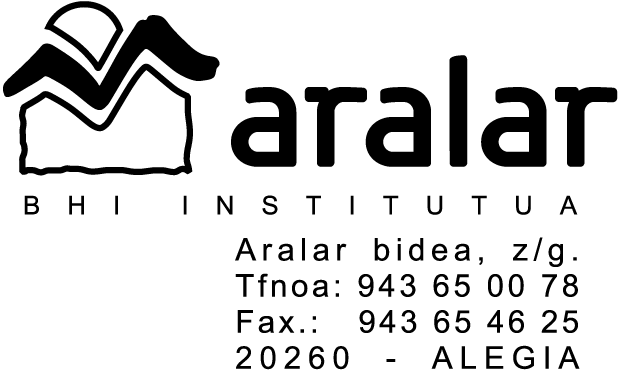 PROGRAMAZIO LABURTUAPROGRAMAZIO LABURRAIKATETXEAREN IZENAARALAR BHIARALAR BHIARALAR BHIARALAR BHIARALAR BHIARALAR BHIARALAR BHIARALAR BHIARALAR BHI  2018-19ARLOA  /  GAIALENGUA CASTELLANA Y LITERATURALENGUA CASTELLANA Y LITERATURALENGUA CASTELLANA Y LITERATURALENGUA CASTELLANA Y LITERATURALENGUA CASTELLANA Y LITERATURALENGUA CASTELLANA Y LITERATURALENGUA CASTELLANA Y LITERATURALENGUA CASTELLANA Y LITERATURADATA  2018-10-23MAILADBH-1DBH-2DBH-3DBH-4X1IKASGAIAREN GUTXIENEKO HELBURUAKIKASGAIAREN GUTXIENEKO HELBURUAKIKASGAIAREN GUTXIENEKO HELBURUAKIKASGAIAREN GUTXIENEKO HELBURUAKIKASGAIAREN GUTXIENEKO HELBURUAKEstas serán las competencias trabajadas en la asignatura de Lengua Castellana y Literatura:COMPETENCIAS ESPECÍFICAS DE LA ASIGNATURA C1- Competencia en comunicación lingüística y literaria. C2- Competencia para la comunicación verbal, no verbal y digital.C3- Competencia artística. C4- Competencia tecnológica. COMPETENCIAS TRANSVERSALESC5- Competencia para aprender a aprender y para pensar. C6- Competencia matemática. C7- Competencia para aprender a ser.C8- Autonomía e iniciativa personal.C9- Competencia social y ciudadana.C10- Competencia para convivir. C11- Competencia motrizC12- Competencia científicaEstas serán las competencias trabajadas en la asignatura de Lengua Castellana y Literatura:COMPETENCIAS ESPECÍFICAS DE LA ASIGNATURA C1- Competencia en comunicación lingüística y literaria. C2- Competencia para la comunicación verbal, no verbal y digital.C3- Competencia artística. C4- Competencia tecnológica. COMPETENCIAS TRANSVERSALESC5- Competencia para aprender a aprender y para pensar. C6- Competencia matemática. C7- Competencia para aprender a ser.C8- Autonomía e iniciativa personal.C9- Competencia social y ciudadana.C10- Competencia para convivir. C11- Competencia motrizC12- Competencia científicaEstas serán las competencias trabajadas en la asignatura de Lengua Castellana y Literatura:COMPETENCIAS ESPECÍFICAS DE LA ASIGNATURA C1- Competencia en comunicación lingüística y literaria. C2- Competencia para la comunicación verbal, no verbal y digital.C3- Competencia artística. C4- Competencia tecnológica. COMPETENCIAS TRANSVERSALESC5- Competencia para aprender a aprender y para pensar. C6- Competencia matemática. C7- Competencia para aprender a ser.C8- Autonomía e iniciativa personal.C9- Competencia social y ciudadana.C10- Competencia para convivir. C11- Competencia motrizC12- Competencia científicaEstas serán las competencias trabajadas en la asignatura de Lengua Castellana y Literatura:COMPETENCIAS ESPECÍFICAS DE LA ASIGNATURA C1- Competencia en comunicación lingüística y literaria. C2- Competencia para la comunicación verbal, no verbal y digital.C3- Competencia artística. C4- Competencia tecnológica. COMPETENCIAS TRANSVERSALESC5- Competencia para aprender a aprender y para pensar. C6- Competencia matemática. C7- Competencia para aprender a ser.C8- Autonomía e iniciativa personal.C9- Competencia social y ciudadana.C10- Competencia para convivir. C11- Competencia motrizC12- Competencia científicaEstas serán las competencias trabajadas en la asignatura de Lengua Castellana y Literatura:COMPETENCIAS ESPECÍFICAS DE LA ASIGNATURA C1- Competencia en comunicación lingüística y literaria. C2- Competencia para la comunicación verbal, no verbal y digital.C3- Competencia artística. C4- Competencia tecnológica. COMPETENCIAS TRANSVERSALESC5- Competencia para aprender a aprender y para pensar. C6- Competencia matemática. C7- Competencia para aprender a ser.C8- Autonomía e iniciativa personal.C9- Competencia social y ciudadana.C10- Competencia para convivir. C11- Competencia motrizC12- Competencia científicaEstas serán las competencias trabajadas en la asignatura de Lengua Castellana y Literatura:COMPETENCIAS ESPECÍFICAS DE LA ASIGNATURA C1- Competencia en comunicación lingüística y literaria. C2- Competencia para la comunicación verbal, no verbal y digital.C3- Competencia artística. C4- Competencia tecnológica. COMPETENCIAS TRANSVERSALESC5- Competencia para aprender a aprender y para pensar. C6- Competencia matemática. C7- Competencia para aprender a ser.C8- Autonomía e iniciativa personal.C9- Competencia social y ciudadana.C10- Competencia para convivir. C11- Competencia motrizC12- Competencia científica   2	                                                                          EDUKIEN DENBORALIZAZIOA   2	                                                                          EDUKIEN DENBORALIZAZIOA   2	                                                                          EDUKIEN DENBORALIZAZIOA   2	                                                                          EDUKIEN DENBORALIZAZIOA   2	                                                                          EDUKIEN DENBORALIZAZIOA   2	                                                                          EDUKIEN DENBORALIZAZIOA   2	                                                                          EDUKIEN DENBORALIZAZIOAORD.1, ebaluazioaORD.2. ebaluazioaORD.3. ebaluazioa3. ebaluazioa351Escuchar, hablar, leer, escribir-Comprensión de texto y expresión-.-Modalidades textuales de diferentes ámbitos-La exposición2 Literatura-Romanticismo y Realismo-Bécquer, Rosalía de Castro,Larra, Espronceda, Zorrilla.-La novela realista: Galdós, Clarín.3 Lengua - Morfología- Análisis sintáctico de la oración simple. Repaso. - La oración compuesta: oraciones yuxtapuestas y oraciones coordinadas.L	 Ortografía- Repaso de las reglas de acentuación.351Escuchar, hablar, leer, escribir- Comprensión  de texto y  expresión-Modalidades textuales de diferentes ámbitos.-La argumentación2 Literatura-Literatura de fin de siglo: Darío, Machado, Jiménez, Baroja, Unamuno.-El teatro anterior al 36: Valle-Inclán, García Lorca.- Las vanguardias3 Lengua -La oración compuesta. Análisis sintáctico de laoración compuesta.- Oraciones subordinadas sustantivas y adjetivasOrtografía- Uso de las letras b,v,g,j,ll,y,h351 Escuchar,hablar, leer, escribir- Comprensión de texto y expresión-Las variedades de la lengua, utilización..Funciones del lenguaje..Tipos de textos2 Literatura- La generación del 27.-Poesía, novela y teatro desde el 36.- Narrativa hispanoamericana3 Lengua La oración compuesta:Las oraciones subordinadas  adverbiales- Ortografía- Por qué, porque, por que, porqué- Con qué, conque- Si no, sino-Los signos de puntuación1 Escuchar,hablar, leer, escribir- Comprensión de texto y expresión-Las variedades de la lengua, utilización..Funciones del lenguaje..Tipos de textos2 Literatura- La generación del 27.-Poesía, novela y teatro desde el 36.- Narrativa hispanoamericana3 Lengua La oración compuesta:Las oraciones subordinadas  adverbiales- Ortografía- Por qué, porque, por que, porqué- Con qué, conque- Si no, sino-Los signos de puntuación3METODOLOGIALos objetivos del área de Lengua castellana y Literatura no son sino concreciones del fin último que se persigue: promover la adquisición  y el desarrollo por parte del alumno de las competencias básicas. La materia de Lengua castellana y Literatura está vinculada, especialmente, a la Competencia en comunicación lingüística – en los bloques de contenidos 1 (Escuchar,hablar, leer y escribir) y 3 (Reflexión sobre la lengua)-y a la Competencia cultural y artística- en el bloque 2 (Educación literaria). Pero, además, esta materia se relaciona también directamente con la Competencia para aprender a aprender, pues el acceso al saber y la construcción de conocimientos se realiza fundamentalmente a través del lenguaje, y con la Autonomía e iniciativa personal, ya que una de las funciones del lenguaje es regular y orientar nuestra propia actividad.Igualmente, desde esta área se debe contribuir al fomento del Tratamiento de la información digital y al desarrollo de la Competencia en el conocimiento y la interacción con el mundo físico y de la Competencia social y ciudadana.Los objetivos del área de Lengua castellana y Literatura no son sino concreciones del fin último que se persigue: promover la adquisición  y el desarrollo por parte del alumno de las competencias básicas. La materia de Lengua castellana y Literatura está vinculada, especialmente, a la Competencia en comunicación lingüística – en los bloques de contenidos 1 (Escuchar,hablar, leer y escribir) y 3 (Reflexión sobre la lengua)-y a la Competencia cultural y artística- en el bloque 2 (Educación literaria). Pero, además, esta materia se relaciona también directamente con la Competencia para aprender a aprender, pues el acceso al saber y la construcción de conocimientos se realiza fundamentalmente a través del lenguaje, y con la Autonomía e iniciativa personal, ya que una de las funciones del lenguaje es regular y orientar nuestra propia actividad.Igualmente, desde esta área se debe contribuir al fomento del Tratamiento de la información digital y al desarrollo de la Competencia en el conocimiento y la interacción con el mundo físico y de la Competencia social y ciudadana.4BAILABIDEAKBAILABIDEAKTESTU LIBURUA (erabilera argitu):TESTU LIBURUA (erabilera argitu):EDITORIALA: Oxford-Lengua castellana y Literatura. Proyecto Adarve. Serie Trama-Libros de lectura: 1 libro por evaluación.-Fotocopias, CD audiciones, material complementarioBALIABIDE DIGITALAK:http://www.rae.es/http://www.wordreference.com/sinonimos/https://www.youtube.com/watch?v=b4dNjQzhWhE   (Rimas de Bécquer)http://www.rtve.es/alacarta/videos/especiales-en-tve-canarias/donjuan/3792862/  (Don Juan Tenorio)https://www.youtube.com/watch?v=Gp6Y7Lz-62o(Las vanguardias literarias)https://www.youtube.com/watch?v=YNHxB3voeSo(Tres sombreros de copa)-Lengua castellana y Literatura. Proyecto Adarve. Serie Trama-Libros de lectura: 1 libro por evaluación.-Fotocopias, CD audiciones, material complementarioBALIABIDE DIGITALAK:http://www.rae.es/http://www.wordreference.com/sinonimos/https://www.youtube.com/watch?v=b4dNjQzhWhE   (Rimas de Bécquer)http://www.rtve.es/alacarta/videos/especiales-en-tve-canarias/donjuan/3792862/  (Don Juan Tenorio)https://www.youtube.com/watch?v=Gp6Y7Lz-62o(Las vanguardias literarias)https://www.youtube.com/watch?v=YNHxB3voeSo(Tres sombreros de copa)5EBALUAZIOA: BALIABIDEAK, IRIZPIDEAK ETA KALIFIKAZIOAKALIFIKAZIO IRIZPIDEAKKALIFIKAZIO IRIZPIDEAKCriterios de evaluación:1 Reconocer el propósito y la idea general en textos orales de ámbitos sociales próximos a la experiencia del alumnado y en el ámbito académico; captar la idea global de informaciones oídas en radio o en TV y seguir instrucciones poco complejas para realizar tareas de aprendizaje.2  Extraer informaciones concretas e identificar el propósito en textos escritos de ámbitos sociales próximos a la experiencia del alumnado, seguir instrucciones sencillas, identificar los enunciados en los que el tema general aparece explícito y distinguir las partes del texto.3 Narrar, exponer y resumir, en soporte papel o digital, usando el registro adecuado, organizando las ideas con claridad, enlazando los enunciados en secuencias lineales cohesionadas, respetando las normas gramaticales y ortográficas y valorando la importancia de planificar y revisar el texto.4 Realizar narraciones orales claras y bien estructuradas de experiencias vividas.5 Exponer una opinión sobre la lectura personal de una obra adecuada a la edad; reconocer el género y la estructura global y valorar de forma general el uso del lenguaje; diferenciar contenido literal y sentido de la obra y relacionar el contenido con la propia experiencia.6 Utilizar los conocimientos literarios en la comprensión y la valoración de textos breves o fragmentos, atendiendo a los temas y motivos de la tradición, a las características básicas del género, a los elementos básicos del ritmo y al uso del lenguaje, con especial atención a las figuras semánticas más generales.7 Componer textos tomando como modelo un texto literario de los leídos y comentados en el aula o realizar alguna transformación sencilla en esos textos.8 Aplicar los conocimientos sobre la lengua y las normas del uso lingüístico para solucionar problemas de comprensión de textos orales y escritos y para la redacción y la revisión dirigida de los textos propios de este curso.9 Desarrollar el conocimiento de una terminología lingüística básica en las actividades de reflexión sobre el uso.10 Producir textos a partir de modelos o pautas.11 Clasificar y analizar distintos tipos de sintagmas.12 Identificar el sujeto de una oración simple. Explicar y aplicar los pasos para su identificación.13 Analizar morfosintácticamente oraciones simples.14 Identificar en el predicado: el atributo, CD, CI, CC, C.Agente, C.Predicativo, C.de régimen.15 Transformar oraciones activas a pasivas y viceversa.19 Explicitar el tema, el resumen y las ideas principales de artículos periodísticos.20 Comprender, analizar e interpretar textos literarios.21 Redactar y comprender cartas al director.22 Escribir un curriculum vitae,  instancias, textos publicitarios, folletos y cartas institucionales respetando las convenciones de este tipo de textos.La nota final de cada evaluación será el resultado de las diferentes pruebas, controles, exámenes…Valor porcentual de las calificaciones:-Contenidos: 60% (Se hará la media de todos los controles y exámenes).-Expresión: 20%-Lectura: 10% (Se tendrán en cuenta siempre que la nota de los contenidos esté aprobada).Criterios de evaluación:1 Reconocer el propósito y la idea general en textos orales de ámbitos sociales próximos a la experiencia del alumnado y en el ámbito académico; captar la idea global de informaciones oídas en radio o en TV y seguir instrucciones poco complejas para realizar tareas de aprendizaje.2  Extraer informaciones concretas e identificar el propósito en textos escritos de ámbitos sociales próximos a la experiencia del alumnado, seguir instrucciones sencillas, identificar los enunciados en los que el tema general aparece explícito y distinguir las partes del texto.3 Narrar, exponer y resumir, en soporte papel o digital, usando el registro adecuado, organizando las ideas con claridad, enlazando los enunciados en secuencias lineales cohesionadas, respetando las normas gramaticales y ortográficas y valorando la importancia de planificar y revisar el texto.4 Realizar narraciones orales claras y bien estructuradas de experiencias vividas.5 Exponer una opinión sobre la lectura personal de una obra adecuada a la edad; reconocer el género y la estructura global y valorar de forma general el uso del lenguaje; diferenciar contenido literal y sentido de la obra y relacionar el contenido con la propia experiencia.6 Utilizar los conocimientos literarios en la comprensión y la valoración de textos breves o fragmentos, atendiendo a los temas y motivos de la tradición, a las características básicas del género, a los elementos básicos del ritmo y al uso del lenguaje, con especial atención a las figuras semánticas más generales.7 Componer textos tomando como modelo un texto literario de los leídos y comentados en el aula o realizar alguna transformación sencilla en esos textos.8 Aplicar los conocimientos sobre la lengua y las normas del uso lingüístico para solucionar problemas de comprensión de textos orales y escritos y para la redacción y la revisión dirigida de los textos propios de este curso.9 Desarrollar el conocimiento de una terminología lingüística básica en las actividades de reflexión sobre el uso.10 Producir textos a partir de modelos o pautas.11 Clasificar y analizar distintos tipos de sintagmas.12 Identificar el sujeto de una oración simple. Explicar y aplicar los pasos para su identificación.13 Analizar morfosintácticamente oraciones simples.14 Identificar en el predicado: el atributo, CD, CI, CC, C.Agente, C.Predicativo, C.de régimen.15 Transformar oraciones activas a pasivas y viceversa.19 Explicitar el tema, el resumen y las ideas principales de artículos periodísticos.20 Comprender, analizar e interpretar textos literarios.21 Redactar y comprender cartas al director.22 Escribir un curriculum vitae,  instancias, textos publicitarios, folletos y cartas institucionales respetando las convenciones de este tipo de textos.La nota final de cada evaluación será el resultado de las diferentes pruebas, controles, exámenes…Valor porcentual de las calificaciones:-Contenidos: 60% (Se hará la media de todos los controles y exámenes).-Expresión: 20%-Lectura: 10% (Se tendrán en cuenta siempre que la nota de los contenidos esté aprobada).6BERRESKURAPEN SISTEMA La programación abreviada es la pauta para la elaboración de las pruebas de evaluación. A final de curso habrá un examen extraordinario en el que los alumnos se examinarán de la evaluación o evaluaciones suspendidas.La programación abreviada es la pauta para la elaboración de las pruebas de evaluación. A final de curso habrá un examen extraordinario en el que los alumnos se examinarán de la evaluación o evaluaciones suspendidas.